9.《美丽的颜色》教学设计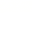 【教学目标】1．初步了解人物传记的主要特点，学习传记内容真实、注重细节描写的方法。2．通过批注法，学习刻画人物的方法，品位语言中的情味。3．进一步了解居里夫妇发现镭的过程，学习居里夫妇在科学研究上刻苦钻研、坚韧执着、以苦为乐的精神，感受科学家朴实恬淡的人格魅力。【教学重难点】重点：通过阅读提示把握文章的主要内容。难点：学习用批注法品读文章的细节描写。学习方式：自主学习、小组合作、展示成果【教学过程】自主预习1.写字：每逢zhòu（      ）雨cù（      ）至，这两位物理学家就匆忙把设备搬进棚屋，大开着门窗让空气流通，以便继续工作，而不至于因烟zhì（      ）息。 玛丽·居里(1867—1934)‗‗‗‗‗‗（国籍）著名科学家。1867年出生在一个知识分子家庭，因嫁给法国科学家‗‗‗‗‗‗‗‗‗‗‗‗，故称居里夫人。1898年在和丈夫共同努力下，发现了新元素‗‗‗‗‗‗，同年又发现了‗‗‗‗‗‗。1903年居里夫妇共同获得了‗‗‗‗‗‗‗‗‗‗‗‗。1906年，丈夫遭遇车祸不幸身亡，居里夫人接替丈夫的职位，成为巴黎大学第一位女教授和法国科学院第一个女院士。1911年，居里夫人获得‗‗‗‗‗‗‗‗‗‗‗‗。3.你还知道关于居里夫人的哪些故事呢？4.本文是一篇（             ）体裁的文章，一般有两类，一类是（          ），一类是（        ），它有（         ）和（          ）两大特点。活动一：速读课文，选说镜头选取最能打动你的镜头，朗读其中内容，说说你选择它的原因。结合镜头内容初步感受科学家艰苦而微妙的快乐。活动二：再读课文，品味细节批注常用的方法有哪些？①提要式批注②问题式批注③感想式批注:④评价式批注2.以第二段为例学习用批注法自选文段进行批注。3.请同学们小组合作，找出“艰苦“或”微妙的快乐”处尝试做四种批注。4.通过批注，我们能不能思考：《美丽的颜色》到底是指什么呢？活动三：感悟写法本文是一篇人物传记。人物传记是通过对典型人物的生平、生活、精神等领域进行系统描述、介绍的一种文学作品形式。一般有两类：一类是记述自己的生平，一类是记述他人的生平。传记最大的特点就是“实录”。传记可繁可简，一般按时间顺序来记叙。作品要求“真、信、活”，以达到对人物特征和深层精神的表达和反映。人物传记的特征有两个：一是真实，二是生动。学习本文，可从以上两个特征入手。思考1：引用的段落能否去掉，为什么？思考2：20段以后发现镭的夜晚，为什么不引用而全部用描写？【作业布置】 ①推荐阅读：《居里夫人传》        《跨越百年的美丽》        《苏东坡传》 ②结合课文内容，给居里夫人写一段颁奖词。